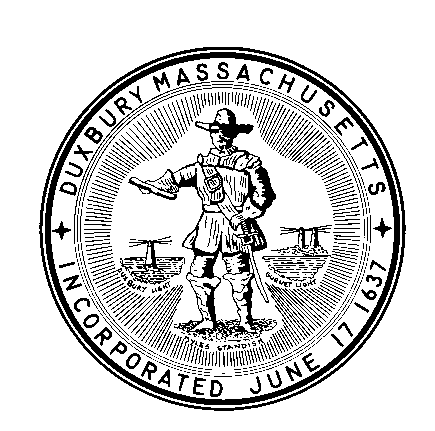 DUXBURY TRANSFER STATION & RECYCLING CENTER145 Mayflower Street---------------------------------------------------------------------------------------------------------------------------------------------------------FEE SCHEDULE - EFFECTIVE January 1, 2020C&D (Construction and Demolition Debris)There is a load charge in addition to the permit fee for all commercial and residential construction and demolition debris as follows:											 EachLarge Upholstered Furniture						$ 40.00Mattresses								$ 40.00Box Springs								$ 40.00Items containing Freon (refrigerators, air conditioners, dehumidifiers)	$ 15.00 CRT’s (computer monitors, televisions …)				$ 15.00White Goods (stoves, washers, dryers, dishwashers, microwaves)		$ 20.00Porcelain Items (sinks, toilets …)					$   5.00Tires									$  10.00Acid Batteries (car batteries)						$    5.00One standard barrel (30 gallon or smaller) per day			  FREEAdditional barrels (30 gallons or smaller) 				$   5.00 eachContents of trucks and trailers (all sizes and types)			$     .30 per pound (30 cents)	                                                                                                                                                                                                                                                                                                                                                                                                                                                                                                                                                                                                                                                                                                                                                                                                                                                                         2020/2021 R & R